Street Corn Pasta Salad
For the Corn:2 cans yellow whole corn – drained2 tablespoons butter – melted½ teaspoon salt¼ teaspoon black pepperDressing:¼ cup mayonnaise3 tablespoons sour cream½ teaspoon chili powder¼ cup lime juice½ teaspoon salt¼ teaspoon black pepperSalad:1-pound cellentani pasta – cooked, drained, rinsed cold2 jalapenos – seeded, diced½ cup red onion – finely diced1 bunch cilantro – finely chopped1 cup cotija cheese – crumbled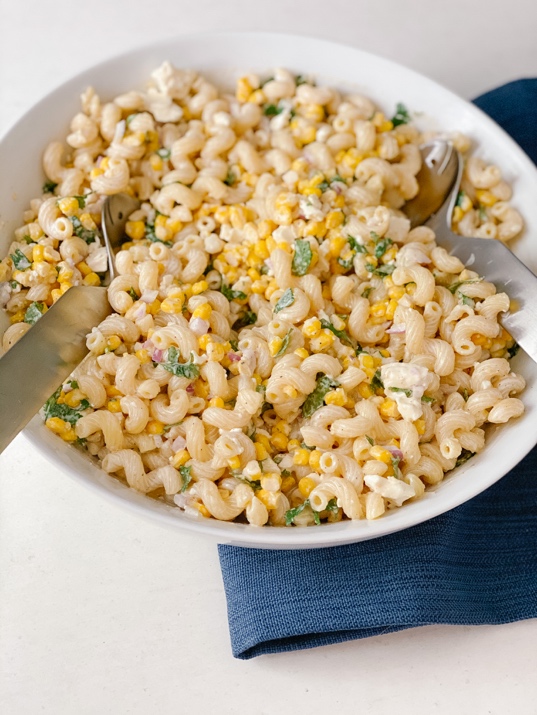 Cook the pasta according to the package directions, drain and rinse cold. Ser aside. Mix together mayonnaise, sour cream, chili powder, lime juice, salt and pepper in a small bowl. Set aside. Drain the corn, place into medium bowl. Pour over the melted butter, salt pepper. Toss to combine. Add the cold pasta, jalapenos, red onion, cilantro and cotija cheese. Toss with the dressing. Serve cold.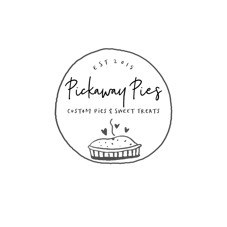 